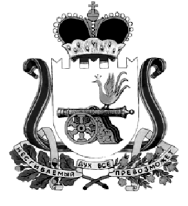 АДМИНИСТРАЦИЯ МУНИЦИПАЛЬНОГО ОБРАЗОВАНИЯ«КАРДЫМОВСКИЙ  РАЙОН» СМОЛЕНСКОЙ ОБЛАСТИ П О С Т А Н О В Л Е Н И Еот 10.09.2019 № 00564Администрация муниципального образования «Кардымовский район» Смоленской областипостановляет:1. Внести следующие изменения в муниципальную программу «Обеспечение деятельности Администрации муниципального образования «Кардымовский район» Смоленской области» (далее – Программа), утвержденную постановлением Администрации муниципального образования «Кардымовский район» Смоленской области от 06.02.2014 № 0092  «Об утверждении муниципальной программы «Обеспечение деятельности Администрации муниципального образования «Кардымовский район» Смоленской области» (в ред. от 25.06.2014 № 0469, от 28.08.2014 № 00619, от 17.12.2014  № 00879, от 17.12.2014 № 00880, от  29.07.2015 № 00472, от  03.09.2015 № 00550, от  10.11.2015 № 00687, от 16.12.2015 № 00777,  от  09.03.2016 № 00105, от  09.03.2016  № 00106, от  20.05.2016 № 00249, от 11.10.2016 № 00577, от 14.12.2016 № 00710, от 02.02.2017 № 00057, от 06.04.2017 № 00225, от 13.11.2017 №00792, от 02.12.2017 № 00940, от 02.02.2018 №00097,от 27.06.2018 №00491, от 07.08.2018 № 00634, от 02.10.2018 № 00787, 18.01.2019 № 00031):1.1. В паспорте Программы  позицию «Объемы и источники финансирования Программы» изложить в следующей редакции:1.2.  Раздел 4 «Обоснование ресурсного обеспечения Программы» изложить в следующей редакции:«Общий объем финансирования Программы составит 142 172 873,71 рублей, в том числе за счет средств бюджета муниципального образования «Кардымовский район» Смоленской области 135 753 505,23 рублей.По годам объем финансирования будет следующим:2014 год – 14 280 792 рубля 73 копейки, из них средства районного бюджета – 13 130 592руб.73 коп.,средства областного бюджета - 519 200,00 руб.,средства федерального бюджета – 631 000,00руб.2015 год – 16 232 957 рублей 50 копеек, из них средства районного бюджета – 15 023 477 руб.50 коп.,средства областного бюджета -  587 000,00 руб.,средства федерального бюджета – 622 480,00руб.         2016 год –   17 048 676,00 руб.,из них средства районного бюджета – 16 408 576,00 руб.,средства областного бюджета – 640 100,00 руб.,         2017 год – 17 639 459,00 руб.,из них средства районного бюджета – 17 035 459,00 руб.,средства областного бюджета –604 000,00 руб.,средства федерального бюджета -  0,00 руб.         2018 год –   18 492 688,48 руб.,из них средства районного бюджета – 17 652 900,00 руб.,средства областного бюджета – 839 788,48 руб.,средства федерального бюджета -  0,00 руб.         2019 год –   18 739 900,00 руб.,из них средства районного бюджета – 18 106 400,00 руб.,средства областного бюджета – 633 500,00 руб.,средства федерального бюджета -  0,00 руб.         2020 год –   18 266 700,00 руб.,из них средства районного бюджета – 17 609 800,00 руб.,средства областного бюджета –656 900,00 руб.,средства федерального бюджета -  0,00 руб.          2021 год –  20 165 200,00   рублей      из них средства районного бюджета -  19 481 600,00 руб.,средства областного бюджета - 683 600,00  руб.,средства федерального бюджета – 0,00 руб.Объемы финансирования мероприятий Программы за счет средств районного бюджета ежегодно подлежат уточнению в установленном порядке при формировании проекта бюджета на соответствующий год». 1.3. Приложение к Программе «Перечень программных мероприятий» изложить в новой редакции согласно приложению к настоящему постановлению.2. Настоящее постановление разместить на официальном сайте Администрации муниципального образования «Кардымовский район» Смоленской области в сети «Интернет».3. Контроль исполнения настоящего постановления возложить на заместителя Главы муниципального образования «Кардымовский район» Смоленской области Д.В. Тарасова.4. Настоящее постановление вступает в силу со дня его подписания.ПЕРЕЧЕНЬпрограммных мероприятийО внесении изменений в муниципальную программу   «Обеспечение деятельности Администрации муниципального образования «Кардымовский район» Смоленской области»Источники и объёмы             
финансирования        
Программы             Общий объем финансирования Программы – 142 172 873,71 рублей, в том числе - за счет средств бюджета муниципального образования «Кардымовский район» Смоленской области 135 753 505,23 рублей;- за счет средств областного бюджета 5 165 888,48 рублей;- за счет средств федерального бюджета 1 253 480,00 рублей.Объем финансирования по годам:2014 год – 14 280 792 рублей 73 копеек, из них средства районного бюджета – 13 130 592 руб.73 коп.,средства областного бюджета -  519 200,00 руб.,средства федерального бюджета – 631 000,00руб.2015 год – 16 232 957 рублей 50 копеек, из них средства районного бюджета – 15 023 477 руб. 50 коп.,средства областного бюджета -  587 000,00 руб.,средства федерального бюджета – 622 480,00руб.         2016 год –   17 048 676,00 руб.,из них средства районного бюджета – 16 408 576,00 руб.,средства областного бюджета – 640 100,00 руб.,средства федерального бюджета -  0,00 руб.         2017 год –   17 639 459,00 руб.,из них средства районного бюджета – 17 035 459,00 руб.,средства областного бюджета – 604 000,00 руб.,средства федерального бюджета -  0,00 руб.         2018 год –   18 492 688,48 руб.,из них средства районного бюджета – 17 816 200,00 руб.,средства областного бюджета –676 488,48 руб.,средства федерального бюджета -  0,00 руб.         2019 год – 18 739 900,00  руб.,из них средства районного бюджета – 18 106 400,00 руб.,средства областного бюджета –633 500,00 руб.,средства федерального бюджета -  0,00 руб.         2020 год –   19 573 200,00 руб.,из них средства районного бюджета – 18 914 500,00 руб.,средства областного бюджета –658 700,00 руб.,средства федерального бюджета -  0,00 руб.          2021 год –   20 165 200,00 руб.,из них средства районного бюджета – 19 481 600,00 руб.,средства областного бюджета –683 600,00 руб.,средства федерального бюджета -  0,00 руб..Глава муниципального образования «Кардымовский район» Смоленской областиП.П. НикитенковПриложение к постановлению Администрации муниципального образования «Кардымовский район» Смоленской областиот « __»______2019  № ____Приложениек  Программе  «Обеспечение деятельности Администрации муниципального образования «Кардымовский район» Смоленской области»№п/пНаименованиемероприятияСрок реализацииИсполнительОбъем финансирования (рублей)Объем финансирования (рублей)Объем финансирования (рублей)Объем финансирования (рублей)Объем финансирования (рублей)Объем финансирования (рублей)Объем финансирования (рублей)Объем финансирования (рублей)Объем финансирования (рублей)Объем финансирования (рублей)Объем финансирования (рублей)Объем финансирования (рублей)Источник финансирования№п/пНаименованиемероприятияСрок реализацииИсполнительвсегов том числе по годамв том числе по годамв том числе по годамв том числе по годамв том числе по годамв том числе по годамв том числе по годамв том числе по годамв том числе по годамв том числе по годамв том числе по годамИсточник финансирования№п/пНаименованиемероприятияСрок реализацииИсполнительвсего20142015201520162016201720172018201920202021Источник финансирования1234567788991011121314Задача 1.  «Обеспечение организационных условий для реализации Муниципальной программы»Задача 1.  «Обеспечение организационных условий для реализации Муниципальной программы»Задача 1.  «Обеспечение организационных условий для реализации Муниципальной программы»Задача 1.  «Обеспечение организационных условий для реализации Муниципальной программы»Задача 1.  «Обеспечение организационных условий для реализации Муниципальной программы»Задача 1.  «Обеспечение организационных условий для реализации Муниципальной программы»Задача 1.  «Обеспечение организационных условий для реализации Муниципальной программы»Задача 1.  «Обеспечение организационных условий для реализации Муниципальной программы»Задача 1.  «Обеспечение организационных условий для реализации Муниципальной программы»Задача 1.  «Обеспечение организационных условий для реализации Муниципальной программы»Задача 1.  «Обеспечение организационных условий для реализации Муниципальной программы»Задача 1.  «Обеспечение организационных условий для реализации Муниципальной программы»Задача 1.  «Обеспечение организационных условий для реализации Муниципальной программы»Задача 1.  «Обеспечение организационных условий для реализации Муниципальной программы»Задача 1.  «Обеспечение организационных условий для реализации Муниципальной программы»Задача 1.  «Обеспечение организационных условий для реализации Муниципальной программы»Задача 1.  «Обеспечение организационных условий для реализации Муниципальной программы»Расходы на обеспечение функций органов местного самоуправления2014-2021 гг.Администрация муниципального образования «Кардымовский район» Смоленской области135751805,2313130592,7315023477,5015023477,5016408576,0016408576,0017035459,0017035459,0017651200,0018106400,0018914500,0019481600,00Районный бюджетРасходы, связанные с осуществлением финансового обеспечения деятельности в части оплаты труда работникам в связи с повышением МРОТ с 1 июля 2016 года2016 г.Администрация муниципального образования «Кардымовский район» Смоленской области36100,00---36100,0036100,00------Областной бюджетРасходы, связанные с осуществлением финансового обеспечения деятельности в части оплаты труда работникам в связи с повышением МРОТ с 1 мая 2018 года2018 г.Администрация муниципального образования «Кардымовский район» Смоленской области165000,00-------163300,001700,00---Областной бюджетРайонный бюджетИтого:в том числе:Итого:в том числе:Итого:в том числе:Итого:в том числе:135952905,2313130592,7315023477,5015023477,5016444676,0016444676,0017035459,0017035459,0017816200,0018106400,0018914500,0019481600,00средства районного  бюджетасредства районного  бюджетасредства районного  бюджетасредства районного  бюджета135753505,2313130592,7315023477,5015023477,5016408576,0016408576,0017035459,0017035459,0017652900,0018106400,0018914500,0019481600,00средства областного бюджетасредства областного бюджетасредства областного бюджетасредства областного бюджета199400,00---36100,0036100,00--163300,00---средства федерального бюджетасредства федерального бюджетасредства федерального бюджетасредства федерального бюджета------------Задача 2.  «Обеспечение реализации переданных государственных полномочий»Задача 2.  «Обеспечение реализации переданных государственных полномочий»Задача 2.  «Обеспечение реализации переданных государственных полномочий»Задача 2.  «Обеспечение реализации переданных государственных полномочий»Задача 2.  «Обеспечение реализации переданных государственных полномочий»Задача 2.  «Обеспечение реализации переданных государственных полномочий»Задача 2.  «Обеспечение реализации переданных государственных полномочий»Задача 2.  «Обеспечение реализации переданных государственных полномочий»Задача 2.  «Обеспечение реализации переданных государственных полномочий»Задача 2.  «Обеспечение реализации переданных государственных полномочий»Задача 2.  «Обеспечение реализации переданных государственных полномочий»Задача 2.  «Обеспечение реализации переданных государственных полномочий»Задача 2.  «Обеспечение реализации переданных государственных полномочий»Задача 2.  «Обеспечение реализации переданных государственных полномочий»Задача 2.  «Обеспечение реализации переданных государственных полномочий»Задача 2.  «Обеспечение реализации переданных государственных полномочий»Задача 2.  «Обеспечение реализации переданных государственных полномочий»1.Реализация государственных полномочий по созданию административных комиссий в муниципальных районах и городских округах Смоленской области в целях привлечения к административной ответственности2014-2021 гг.Администрация муниципального образования «Кардымовский район» Смоленской области2458700,00260000,00260000,00293000,00293000,00302000,00302000,00302000,00313400,00316900,00329400,00342000,00Областной бюджет2.Реализация государственных полномочий по созданию и организации деятельности комиссий по делам несовершеннолетних и защите их прав2014-2021 гг.Администрация муниципального образования «Кардымовский район» Смоленской области2507788,48259200,00259200,00294000,00294000,00302000,00302000,00302000,00363088,48316600,00329300,00341600,00Областной бюджет    3.Государственная регистрация актов гражданского состояния2014-2021 гг.Администрация муниципального образования «Кардымовский район» Смоленской области1253480,00631000,00631000,00622480,00622480,00------Федеральный бюджетИтого:в том числе:Итого:в том числе:Итого:в том числе:Итого:в том числе:6219968,481150200,001150200,001209480,001209480,00604000,00604000,00604000,00676488,48633500,00658700,00683600,00средства районного  бюджетасредства районного  бюджетасредства районного  бюджетасредства районного  бюджета------------средства областного бюджетасредства областного бюджетасредства областного бюджетасредства областного бюджета4966488,48519200,00519200,00587000,00587000,00604000,00604000,00604000,00676488,48633500,00658700,00683600,00средства федерального бюджетасредства федерального бюджетасредства федерального бюджетасредства федерального бюджета1253480,00631000,00631000,00622480,00622480,00----      ---Всего по программе:в том числе:Всего по программе:в том числе:Всего по программе:в том числе:Всего по программе:в том числе:142172873,7114280792,7314280792,7316232957,5016232957,5017048676,0017048676,0017639459,0018492688,4818739900,0019573200,0020165200,00средства районного бюджетасредства районного бюджетасредства районного бюджетасредства районного бюджета135753505,2313130592,7313130592,7315023477,5015023477,5016408576,0016408576,0017035459,0017652900,0018106400,0018914500,0019481600,00средства областного бюджетасредства областного бюджетасредства областного бюджетасредства областного бюджета5165888,48519200,00519200,00587000,00587000,00640100,00640100,00604000,00839788,48633500,00658700,00683600,00средства федерального бюджетасредства федерального бюджетасредства федерального бюджетасредства федерального бюджета1253480,00631000,00631000,00622480,00622480,000,000,000,000,000,000,000,00